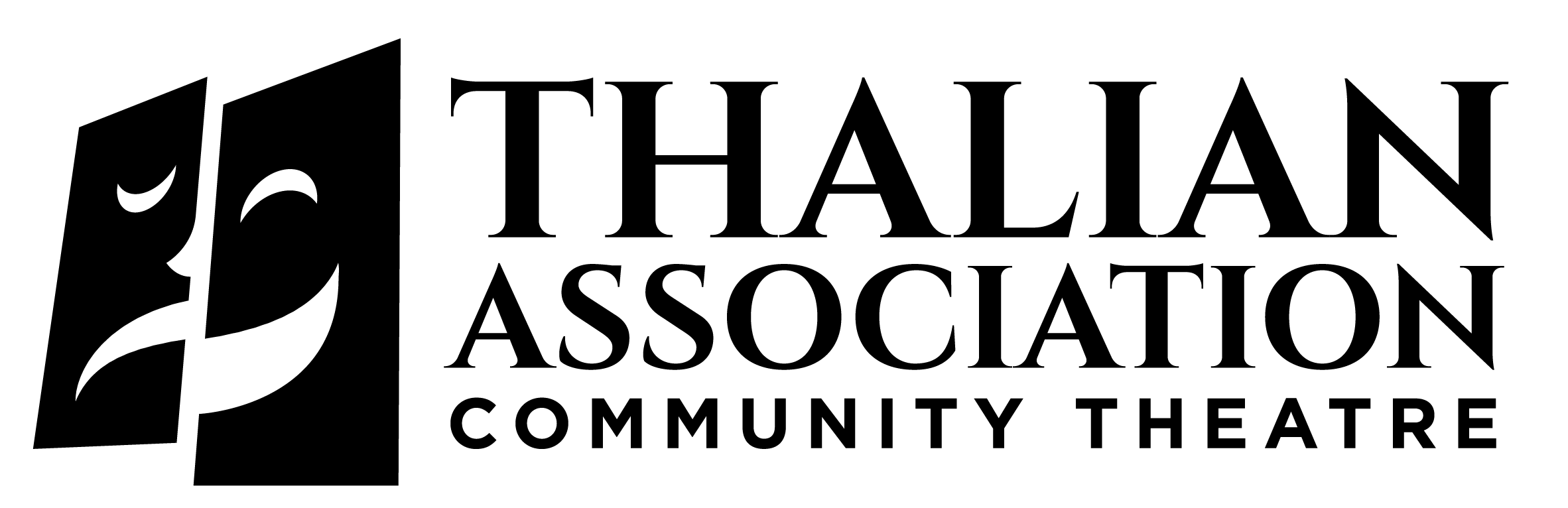 The Official Community Theater of North Carolina Box 1111 • Wilmington, NC 28402 • 910.251.1788 • www.thalian.org2023-2024 Community Theatre SeasonFive productions at Historic Thalian Hall Five Youth Theatre productions at the HBHUSO/CACMust See Theatre for the Whole Family!2023-2024 SEASON TICKET PACKAGES AND BENEFITSALL PASSES INCLUDE:Name recognition in all 2023-2024 Community Theatre programsPriority Seating or Will Call option at Thalian HallInvitation to the Awards Ceremony July 2024Vote for your favorite shows & performersNo sales tax & handling feesCommunity Theatre Flex Pass $175.00  Five tickets for Thalian Hall productions. Tickets can be used for any performance of your choice.Patron Flex Pass $440.00 Ten tickets for Thalian Hall productions. Tickets can be used for any performance of your choice. $100.00 of your cost is donated to support Thalian Youth Theatre programs.Community Theatre & Youth Theatre Flex Pass $250.00 Five tickets for Thalian Hall productions plus five tickets for Youth Theatre productions on the Second Street Stage in the HBHUSO/Community Arts Center. Youth Theatre tickets will be on the Will Call list at the Community Arts Center - the Second Street Stage is a general admission venue with seating in a first-come basis. Become a Voting Member $150.00Add $150.00 to any flex pass package to become a voting member of Thalian Association Community Theatre and attend the Annual Meeting.*Thalian Association pays 7% NC & NHC sales tax per ticket and any applicable venue preservation & handling fees for all season ticket packages.Base ticket price for Thalian Hall $34.00 and Youth Theatre productions at the HBHUSO/CAC $14.00Name as you wish to appear in program	Address	City	State	Zip	Day Phone	Eve Phone	E-mail	For priority assigned seating for our five Thalian Hall productions, please select the performances you wish to attend and your seat preference in the box below:Check Enclosed   Visa   MasterCard	  CC#___________________________________________________Expiration Date___/___Sec. #______ Name as it Appears on Card____________________________________Signature__________________________________________________________________________________Please return by August 18, 2023 to lock in preferred seating.Thalian Association Community Theatre • 120 S. 2nd Street • Wilmington, NC 28401Seat Preference for all selected performances _________________________________________Seat Preference for all selected performances _________________________________________Seat Preference for all selected performances _________________________________________Seat Preference for all selected performances _________________________________________A Chorus LineFri 9/29 @ 7:30pmSat 9/30 @ 7:30pmSun 10/1 @  2pmA Chorus LineFri 10/6 @ 7:30pmSat 10/7 @ 7:30pmSun 10/8@ 2pmElf the MusicalThurs12/7@7:30pmFri 12/8 @ 7:30pmSat 12/9@7:30pmSun 12/10@2:00 pmSat 12/16 2:00pmThurs12/14@7:30pmSat 12/16 @ 7:30pmFri12/15@7:30pm Sun 12/16 2:00pmSteel MagnoliasFri 2/9  @ 7:30pmSat 2/10 @ 7:30pmSun 2/11 @ 2pmSteel MagnoliasFri 2/16  @ 7:30pmSat 2/17  @ 7:30pmSun 2/18 @ 2pmDisney Beauty & the BeastFri 4/5 @ 7:30pmSat 4/6 @ 7:30pmSun 4/7 @ 2pmDisney Beauty & the BeastFri 4/12 @7:30 pmSat 4/13 @ 2:00 pmSat 4/13 @ 7:30 pmSun 4/14 @ 2pmThe SpongeBob MusicalFri 5/17 @ 7:30pmSat 5/18 @ 7:30pmSun 5/19 @ 2pmThe SpongeBob MusicalFri 5/24 @ 7:30pmSat 5/25 @ 7:30pmSun 5/26 @2 pmMembership/Sponsorship Package (Please check one option)Ticket Delivery Method(Please check one option) Main Stage Flex Pass @ $175 Patron @ $440   Main Stage/Youth Flex Pass @ $250 Voting Member @ $150.00   Benefactor @ $1200    Director’s Circle @ $2,750 Producer’s Circle @ $5000  Executive Producer @ $10,000 I prefer to be on the Thalian Hall Will Call list at the box     office & make my reservations for each production. I have indicated the Main Stage Thalian Hall performances I wish to attend above with date and seat preference Please Note:*Youth Theatre performances are at the HBHUSO/CAC – a general admission venue. Reserve seats on a per show basis at 910.341.7860 or 910.251.1788.Ticket Package/Sponsorship Amount x Quantity Optional Membership Please accept my tax-deductible contributionHandling/Admin FeeTOTAL PAYMENT$_____________ x _____ = ___________________$________________________$________________________$_________4.00___________$_______________________